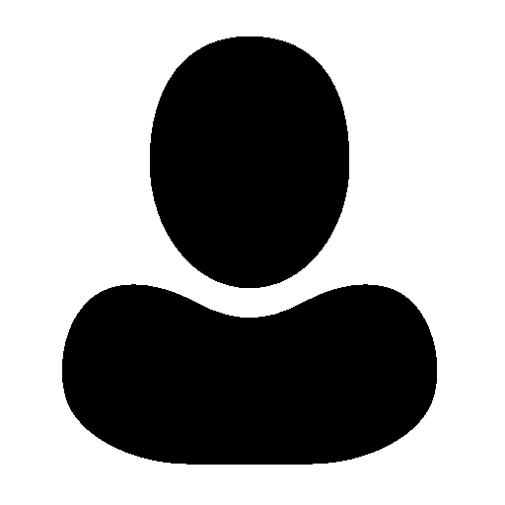 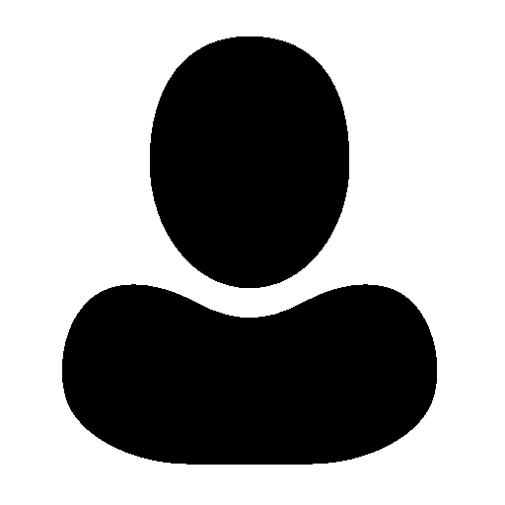 ––